Protocolo de Funcionamiento.- Proyecto Escuelas formativas - - Semana: 20 de abril- Nº de ficha: 8- Disciplina: ATLETISMO      -Profesor  : Claudio Espinoza     RECORDAR MENORES DE 10 AÑOS, REALIZAR LOS EJERCICIOS SOLO COMO UN APRENDIZAJE DE LA FORMA DE EJECUCIÓN DE LOS EJERCICIOS.     RESPETAR LAS PAUSAS E INTENSIDAD DE TRABAJO.LAS FOTOS DEL CIRCUITO ESTAN A CONTINUACIÓN.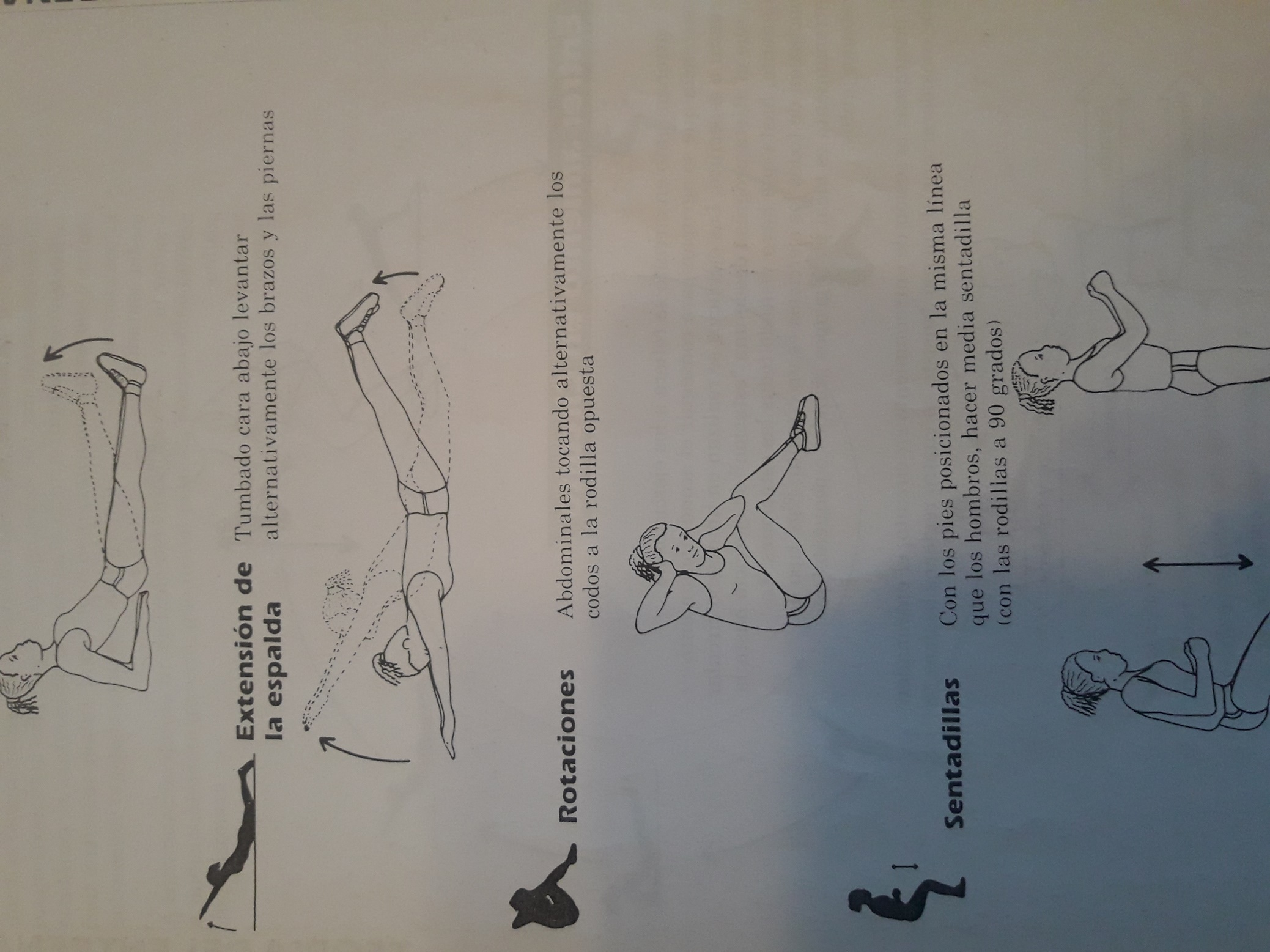 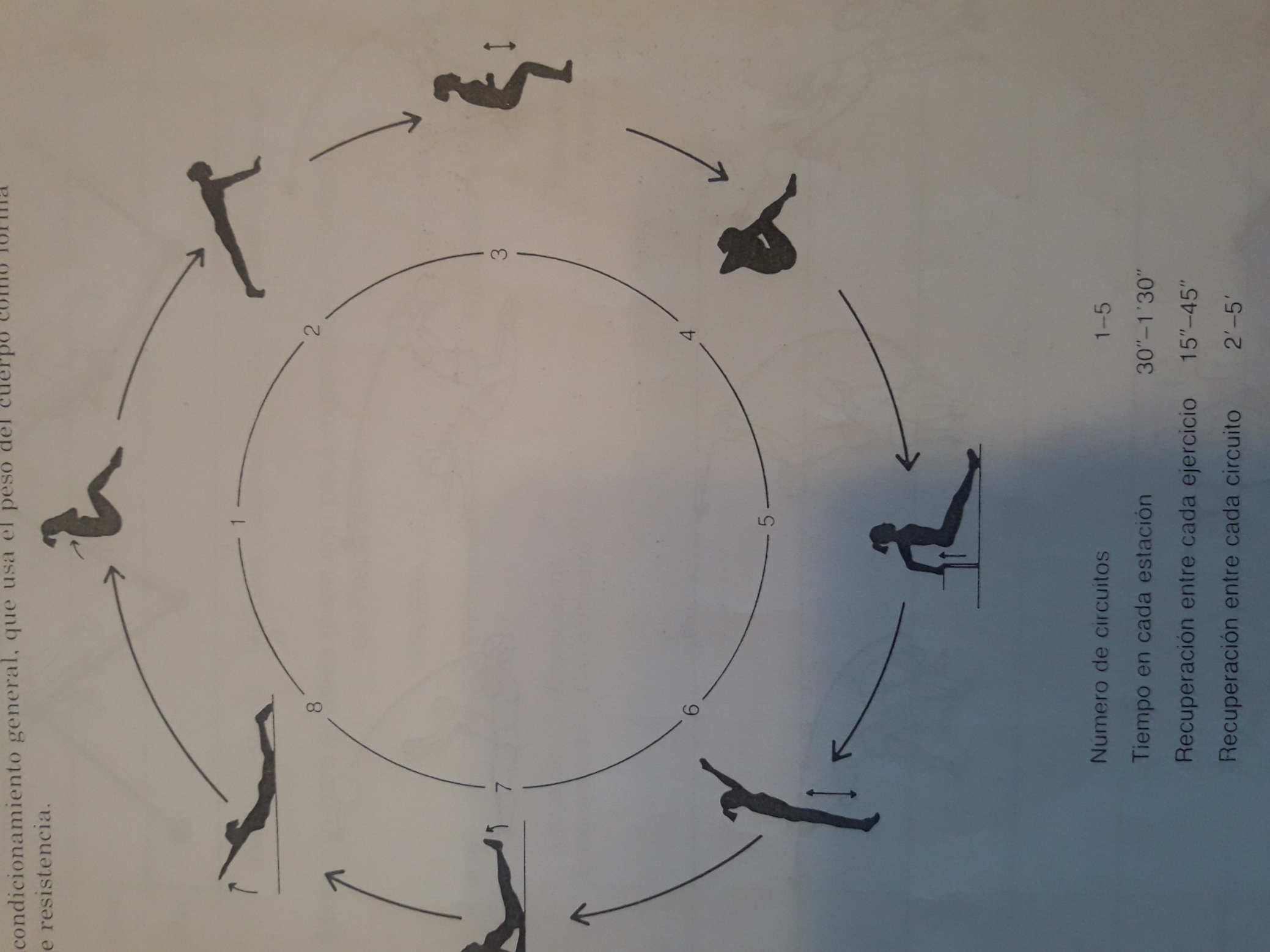 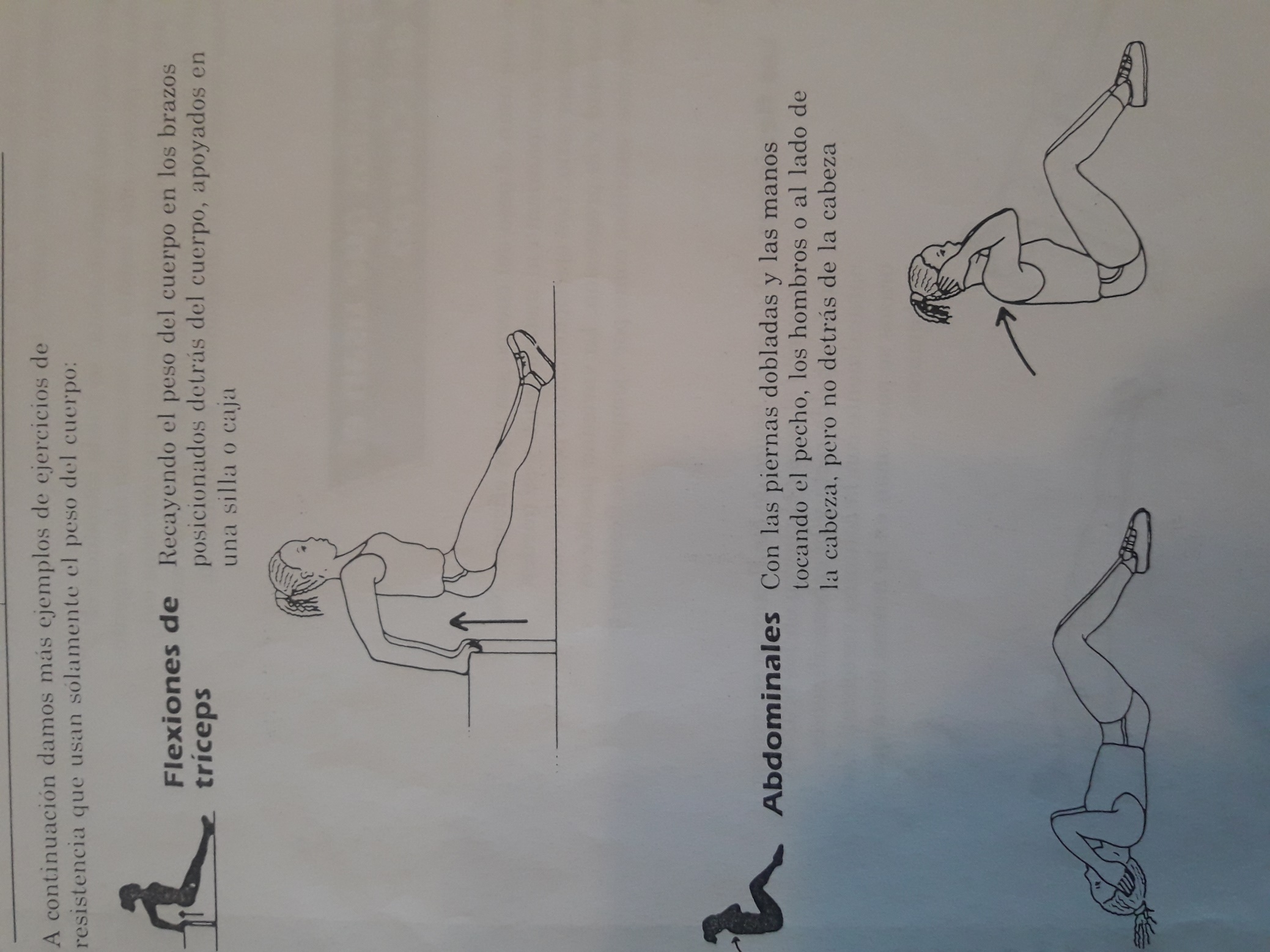 Nombre de la ActividadENTRENAMIENTO ATLETICOObjetivo:PRACTICAR METODOS DE LA RESISTENCIA MUSCULARMateriales:Elementos de Uso DomesticoFrazadas ,Alfombras ,colchonetas etc.Frazadas ,Alfombras ,colchonetas etc.InstruccionesRealizar Circuito de Fuerza    -Considerar y Recordar el esquema de trabajo aprendido, durante los entrenamientos de Nuestra Escuela. Cumplir con la Rutina aprendida y adaptarla a su entorno de Entrenamiento:TODA ESTA RUTINA ES OBLIGATORIA TODOS LOS ENTRENAMIENTOS-SOLO CAMBIA EL ESPECIFICO.Activación: 3’ a 5´ Movilidad ArticularTrote: 7’ a 10’  ,en el Lugar ,o recorriendo un Lugar según espacio de casa.A-B-C : 10’  Skiping-Taloneos-Payasitos-Carioca-Niña Maria-etc,Conbinacion de Ejercicios en el Lugar ,  EN ESPACIOS REDUCIDOSGimnasia General  10’  Flexibilidad- Elongación ( Les mando Fotos para realizar esos ejercicios, también apoyarse en Videos mandados a Watsap de Grupo.                                    REPETIR CIRCUITO DE FUERZAEntrenamiento Especifico General – 20’.-CIRCUITO DE FUERZA ( Explicación en las Fotos)-Repaso técnica de Braceo en el Lugar-Repaso técnica de Zancada en el lugar7’ Trote Final-Lavado de Musculatura Acido Láctico a través de esta actividad NOTA : TODO ESTAS ACTIVIDADES EL ATLETA LAS REALIZA DE ACUERDO A SU CATEGORIA Y EDAD. 10 AÑOS Y MENORES INTENSIDAD BAJA 30%A50%.    -Considerar y Recordar el esquema de trabajo aprendido, durante los entrenamientos de Nuestra Escuela. Cumplir con la Rutina aprendida y adaptarla a su entorno de Entrenamiento:TODA ESTA RUTINA ES OBLIGATORIA TODOS LOS ENTRENAMIENTOS-SOLO CAMBIA EL ESPECIFICO.Activación: 3’ a 5´ Movilidad ArticularTrote: 7’ a 10’  ,en el Lugar ,o recorriendo un Lugar según espacio de casa.A-B-C : 10’  Skiping-Taloneos-Payasitos-Carioca-Niña Maria-etc,Conbinacion de Ejercicios en el Lugar ,  EN ESPACIOS REDUCIDOSGimnasia General  10’  Flexibilidad- Elongación ( Les mando Fotos para realizar esos ejercicios, también apoyarse en Videos mandados a Watsap de Grupo.                                    REPETIR CIRCUITO DE FUERZAEntrenamiento Especifico General – 20’.-CIRCUITO DE FUERZA ( Explicación en las Fotos)-Repaso técnica de Braceo en el Lugar-Repaso técnica de Zancada en el lugar7’ Trote Final-Lavado de Musculatura Acido Láctico a través de esta actividad NOTA : TODO ESTAS ACTIVIDADES EL ATLETA LAS REALIZA DE ACUERDO A SU CATEGORIA Y EDAD. 10 AÑOS Y MENORES INTENSIDAD BAJA 30%A50%.